Sign into your PDST accountGo to My Account THEN Setup Auto PayClick the "Current Payment Method" drop down and select either Automatically charge BANK ACCOUNT below Click the Edit link to the right of the "Bank Account on File" Fill in the bank account (9 digit routing number and the account number) – see picture belowClick Save Changes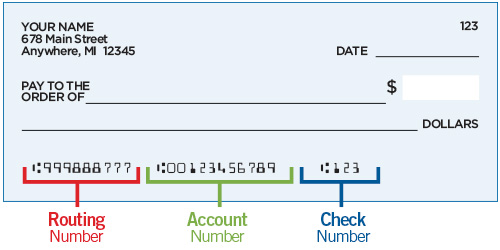 